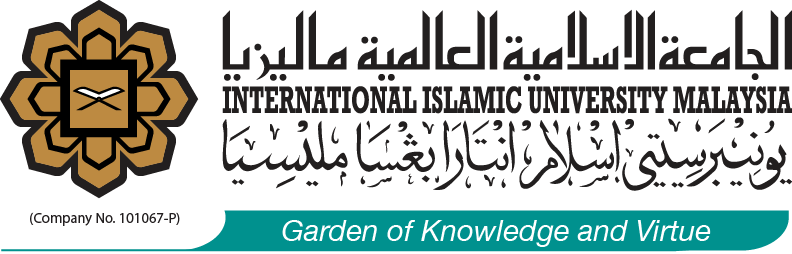 KULLIYYAH OF SUSTAINABLE TOURISM AND CONTEMPORARY LANGUAGES (PAGOH CAMPUS)PROGRAMME REPORT FORMNAME OF THE PROGRAMME: PROGRAMME NAMEORGANIZED BY: DEPARTMENT / OFFICE / UNIT / FLAGSHIPINTRODUCTIONBackground of the programme including objectives and details of the programmeIMPACT OF THE PROGRAMME (based on IIUM Mission and Vision, Sustainable Development Goals (SDG), Maqasid Shariah, and National Education Philosophy,Impact of the programme ORGANIZING COMMITTEEADVISOR 
Staff Name
Position PROGRAMME SCHEDULE (fill in the details)Note: please attach CV/ Profile of speaker (if any)LIST OF PARTICIPANT (Please attach the list of participant (refer Attachment 1) for CTD (staff) /STARS (students) point purposes)ACHIEVEMENTS/OBSERVATION/OUTCOMES (Please provide achievements/observation of the programme)SHORTCOMINGS(Please provide shortcomings of the programme)SUGESSTIONS/RECOMMENDATIONS/FEEDBACKS/COMMENTS(Please provide suggestion/recommendations/feedbacks/comments of the programme)ACTION TO BE TAKEN FROM SUGESSTIONS/RECOMMENDATIONS/FEEDBACKS/COMMENTS(Please provide action to be taken from suggestion/recommendations/feedbacks/comments of the programme)CONCLUSION(Please provide the conclusion of the programme)APPROVAL **please attach the approval letter of the programme										ATTACHEMENT 1NAME OF PROGRAMME	: …………………………………DATE				: …………………………………VENUE			: ………………………………….ORGANIZER			: …………………………………LIST OF PARTICIPANTSPOSITIONNAME / EMAILSTAFF NO. /MATRIC NO.PHONE NO.Programme ManagerAssist. Prog. ManagerSecretaryTreasurerProg. CoordinatorPreparation, Technical and LogisticsPromotion and InformationFacilities and FoodTIMEACTIVITYPrepared by:……….........................................Name (Compulsory)Secretary/Programme Manager Date:Verified by:……….........................................Name (Compulsory)Head of Department/Deputy DeanDate: Recommended by:……….....................................Name (Compulsory)Senior Deputy DirectorKulliyyah of Sustainable Tourism and Contemporary LanguagesDate:Approved by:……….....................................Name (Compulsory)DeanKulliyyah of Sustainable Tourism and Contemporary LanguagesDate:NO.STAFF /STUDENT NAMESTAFF NO. /MATRIC NO.KULLIYYAHPARTICIPATED ASSIGNATURE